                             REQUERIMENTO Nº Assunto: Solicita a convocação do Sr. João Donizeti Maioli (Secretário de Segurança e Defesa do Cidadão).Senhor Presidente,CONSIDERANDO que, chegou ao conhecimento deste Vereador que a Guarda Municipal opera em condições precárias de recursos materiais; CONSIDERANDO que, ainda segundo informações, existe concurso público para o emprego em questão, com validade ainda não expirada;CONSIDERANDO que, a Secretaria de Defesa e Segurança do Cidadão, criada pela Lei nº 4.848/2015, tem orçamento estimado em R$ 16.200.200,00, segundo estipulado pela Lei Orçamentária Anual de 2018 (Lei nº 5090/2017);CONSIDERANDO, ademais, os índices preocupantes de criminalidade que assolam nosso país e nosso município;CONSIDERANDO, por fim, que os Requerimentos de informações deste Vereador não estão sendo regularmente respondidos pela Administração Municipal;REQUEIRO, nos termos regimentais e após ouvido o Douto e Soberano plenário, que seja CONVOCADO a prestar esclarecimentos a Esta Casa o Sr. Secretário Municipal de Segurança e Defesa do Cidadão, em dia e hora previamente ajustados com a Presidência da Edilidade, preferencialmente de segunda a sexta-feira, após às 18h, a fim de proporcionar a devida participação popular ao ato.		SALA DAS SESSÕES, 08 de agosto de 2018.SÉRGIO LUIS RODRIGUESVereador – PPS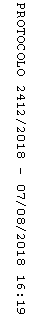 